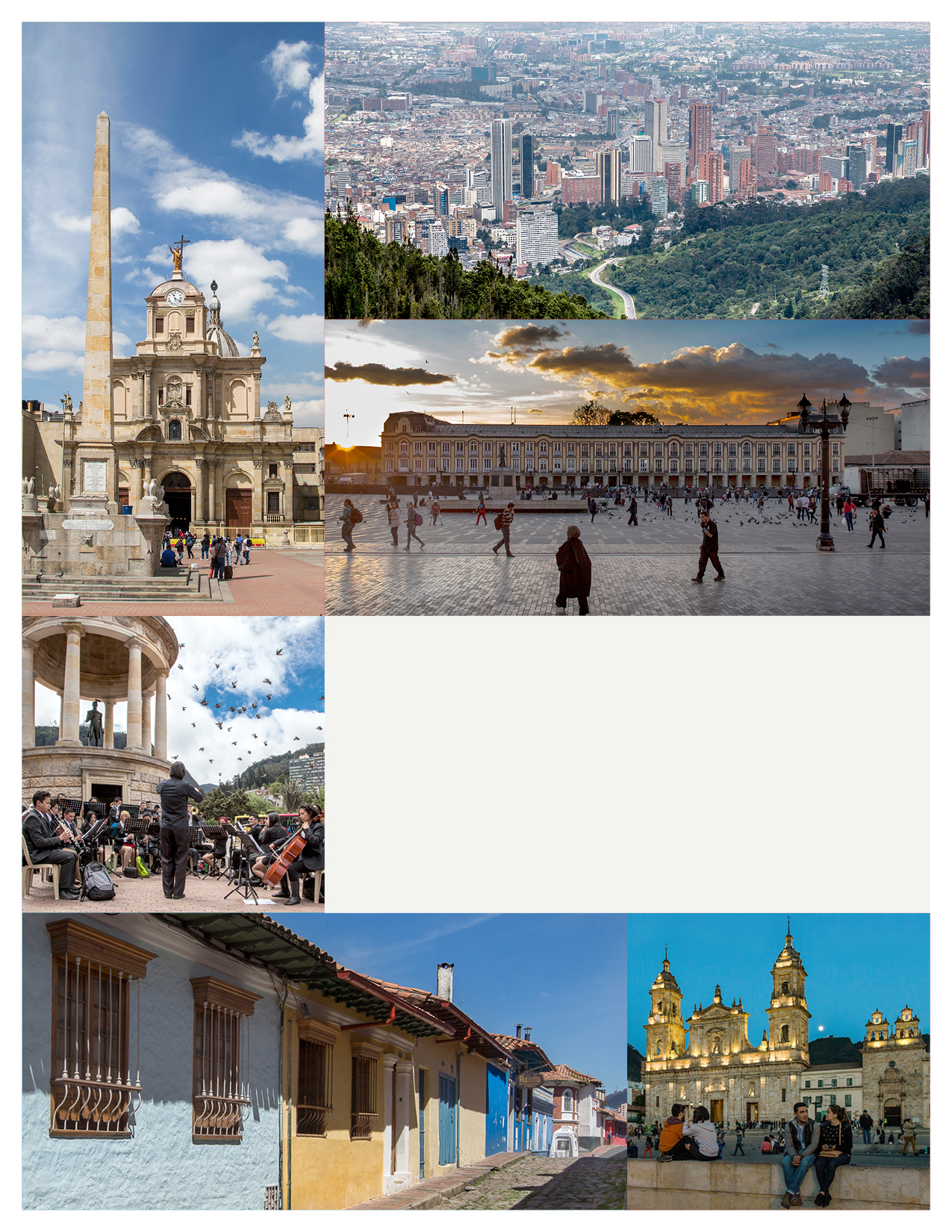 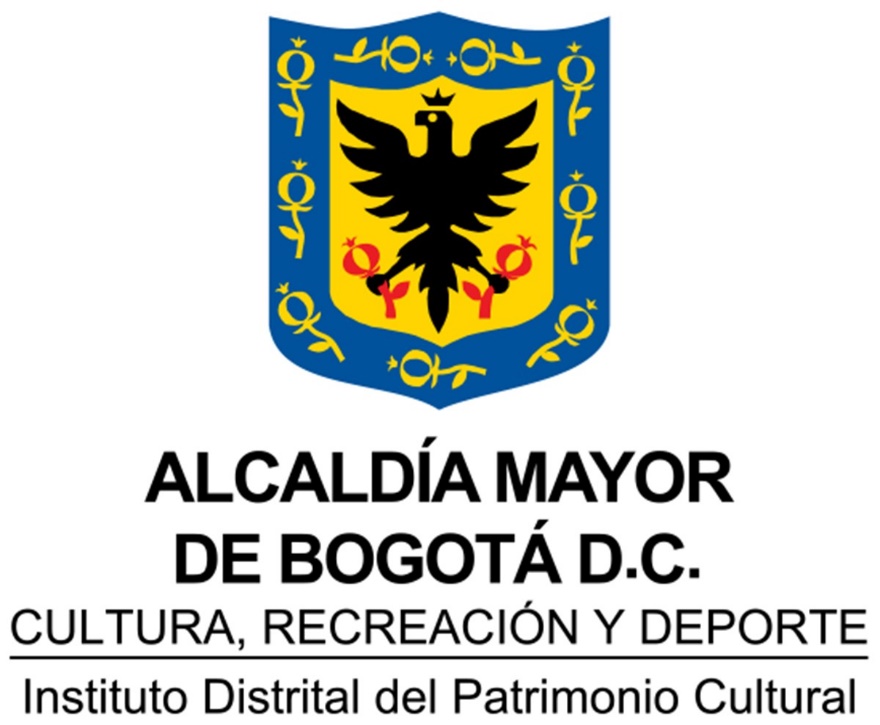 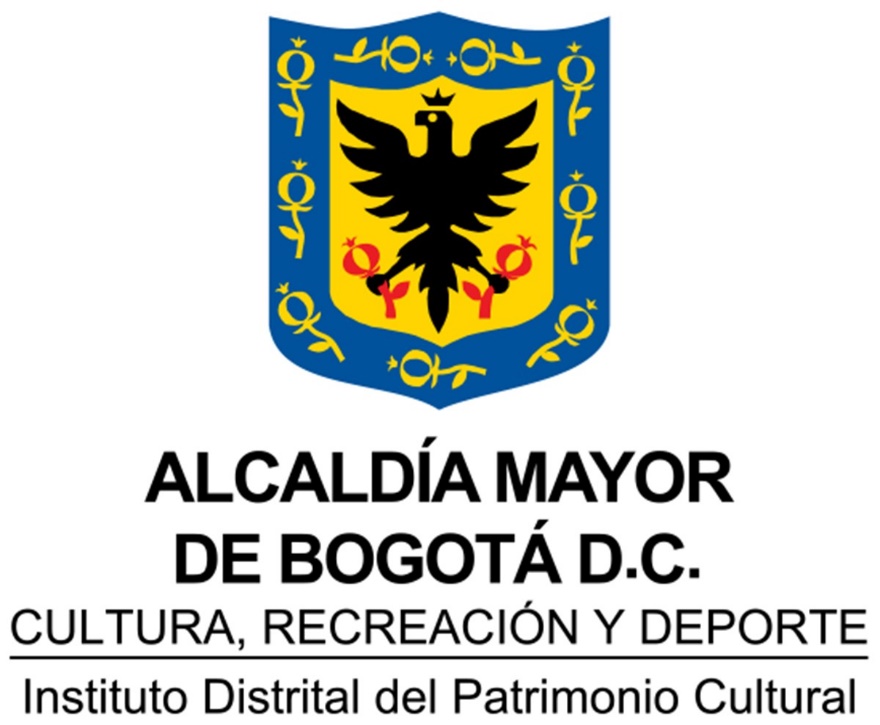 OBJETIVO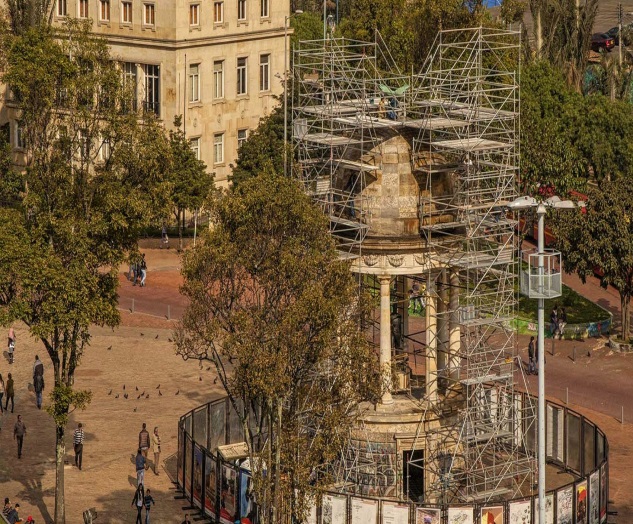 El Plan Estratégico de Tecnologías de la Información –PETI- define las estrategias de Tecnologías de la Información –TI- para el período 2016-2020 e incorpora las iniciativas, proyectos y acciones que promueven el uso y aprovechamiento de las TI, bajo una arquitectura empresarial y un modelo de gestión de TI que responde a las necesidades de información, de sistemas e infraestructura tecnológica, de seguridad de la información y de los procesos del IDPC, que contribuyen al fortalecimiento de la gestión y administración institucional, al cumplimiento de su misión y al logro de los proyectos, metas y objetivos del Instituto, en el marco del PDD 2016-2020 Bogotá Mejor para Todos. El PETI del IDPC acoge el objetivo general de la Política de Gobierno Digital, definido así: “Promover el uso y aprovechamiento de las tecnologías de la información y las comunicaciones para consolidar un Estado y ciudadanos competitivos, proactivos, e innovadores, que generen valor público en un entorno de confianza digital”.OBJETIVOS ESPECÍFICOS El PETI, en armonía con los objetivos del Plan Estratégico 2016-2020 del Instituto y de la Política de Gobierno Digital, tiene los siguientes objetivos específicos:Fomentar la apropiación social del patrimonio cultural tangible e intangible y divulgar los valores de patrimonio cultural, mediante el uso estratégico de las TI.Vigorizar la gestión en la recuperación de bienes y sectores de interés cultural y la promoción de acciones participativas que garanticen la sostenibilidad del patrimonio cultural,  a través de  la implementación y gestión de TI que fortalezcan las relaciones entre la Administración Distrital y la ciudadanía y los grupos de interés, en un entorno digital confiable.Fortalecer la administración y funcionamiento del IDPC y mejorar la oportunidad y efectividad de los servicios que brinda el Instituto a la ciudadanía y grupos de interés, mediante la consolidación de su plataforma tecnológica, el incremento en la automatización y eficiencia de los procesos institucionales soportados con TI, bajo un esquema de alta disponibilidad y seguridad, así como la virtualización de los trámites y procedimientos administrativos.Aportar a la garantía del derecho de acceso a la información pública y a la transparencia en la gestión y buen gobierno del IDPC, impulsando acciones de participación ciudadana y de control social a través del uso estratégico de las tecnologías de la información y las comunicaciones -TIC.Impulsar la interoperabilidad del IDPC con otras entidades públicas nacionales y distritales, a través del uso intensivo de las TI y el fortalecimiento de las competencias de TI en los servidores públicos, como parte fundamental de la capacidad institucional y de gestión de TI.Consolidar acciones de seguridad  de la información en los procesos institucionales, trámites y otros procedimientos administrativos (OPAs), sistemas de información e infraestructura tecnológica, con el fin de preservar la confidencialidad, integridad, disponibilidad y privacidad de los datos y activos de información del IDPC.ALCANCEEl PETI es una herramienta que acompaña a la Alta Dirección del Instituto Distrital de Patrimonio Cultural en la programación de inversiones en Tecnologías de la Información TI, para el período 2016-2020.Define las políticas, estándares, metodologías, directrices y acciones que permitirán al Instituto un mayor aprovechamiento de los recursos informáticos, el uso efectivo de tecnologías emergentes, y el aprovechamiento de herramientas y de redes de comunicaciones en un entorno digital confiable y transparente.DEFINICIONESNORMATIVIDADEl PETI 2016-2020 integra los lineamientos y directrices establecidas en la normatividad vigente y, en particular, lo dispuesto los actos administrativos que se relacionan a continuación.CONTENIDOANÁLISIS DE LA SITUACIÓN ACTUALEn el IDPC se busca integrar el uso y apropiación de las TI, mediante los sistemas de información y servicios tecnológicos, gestionando la información, en armonía con los objetivos de la Política de Gobierno Digital, teniendo presente nuestra misionalidad y capacidad financiera.MATRIZ DOFAPara el análisis de la situación actual del IDPC se utilizó la metodología DOFA. Esta matriz permite identificar las debilidades, oportunidades, fortalezas y amenazas de la entidad, y establecer un diagnóstico de la situación actual y una línea base para proyectar las acciones preventivas y correctivas a tomar.Evaluación del entornoEvaluación InternaESTRUCTURA ORGANIZACIONAL Y FUNCIONAL DEL IDPCEl Instituto Distrital de Patrimonio Cultural –IDPC- es una entidad pública que ejecuta políticas, planes y proyectos para el ejercicio efectivo de los derechos patrimoniales y culturales de los habitantes de Bogotá y además; protege, interviene, investiga, promociona y divulga el patrimonio cultural material e inmaterial de la ciudad. Es una institución adscrita a la Secretaría de Cultura, Recreación y Deporte, con personería jurídica, patrimonio independiente y autonomía administrativa y financiera.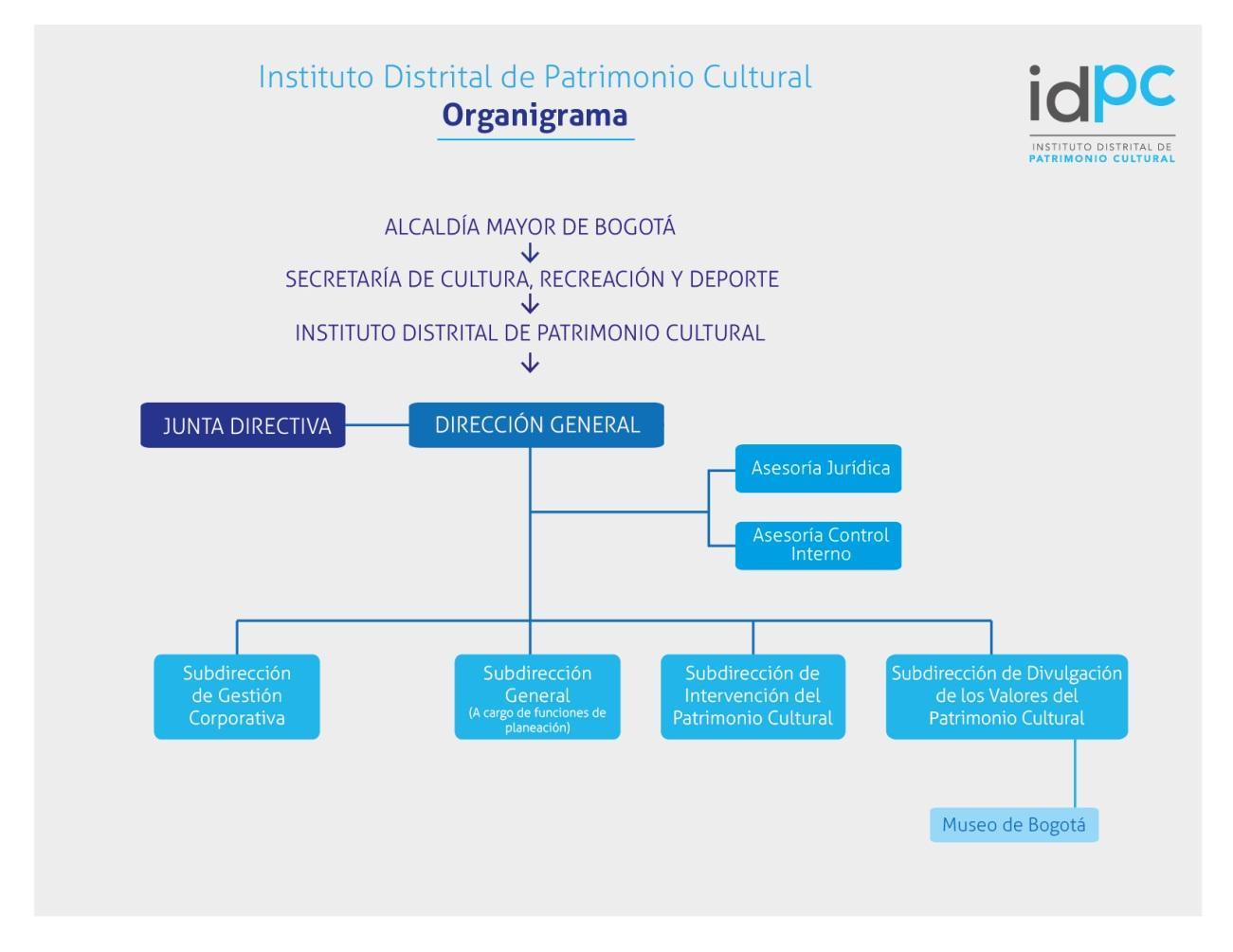 La gestión de las tecnologías y sistemas de información del IDPC está a cargo de la Subdirección de Gestión Corporativa, que cuenta con un equipo humano integrado por tres contratistas por prestación de servicios: un profesional especializado de sistemas, un profesional universitario de sistemas y un tecnólogo de sistemas; y lidera el proceso de apoyo “Gestión de Sistemas de información y tecnología”, que hace parte del mapa de procesos institucional: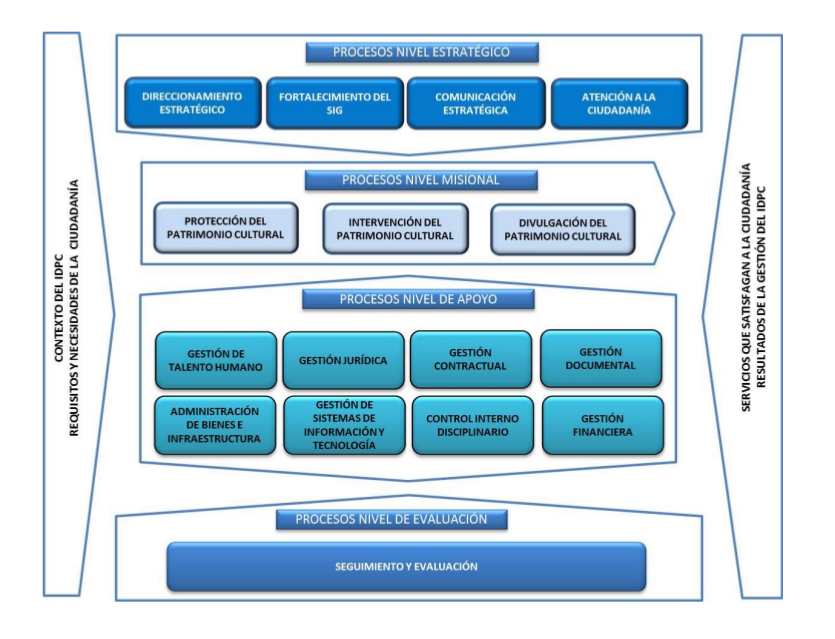 ENTENDIMIENTO ESTRATÉGICOLa estrategia de TI del Instituto consiste en promover el uso de la tecnología para ofrecer servicios de alta calidad, centrados en los ciudadanos, entidades distritales, grupos de interés y usuarios internos, y contribuir a la consolidación de la participación ciudadana; a través de la optimización de los canales de interacción con la ciudadanía y de la plataforma de interoperabilidad entre entidades del Estado, y del fortalecimiento de la gestión y eficiencia administrativa, garantizando la seguridad, la privacidad de la información y la continuidad del negocio.En el marco del modelo operativo establecido en el IDPC, el proceso de Gestión de Sistemas de Información y Tecnología tiene como objetivo: Formular, ejecutar y evaluar las políticas, planes, proyectos, infraestructura y servicios de tecnología, relacionados con los sistemas de información, que permitan operar, mantener y renovar la plataforma tecnológica acorde con los requerimientos institucionales, así como asegurar los flujos de información adecuados para el desarrollo de los procesos y el cumplimiento de los fines misionales del IDPC.Con base en el autodiagnóstico de las políticas del Modelo Integrado de Planeación y Gestión –MIPG-  que cuentan con un componente de Tecnologías de la Información, realizado en el marco de la implementación de las políticas de desempeño institucional, se identificaron las necesidades de información del Instituto que conformarán el plan de acción correspondiente, alineadas con las funciones del IDPC establecidas en el Acuerdo Distrital 257 de 2006, así:Gestionar la ejecución de políticas, planes, programas y proyectos para la protección, intervención, investigación, promoción y divulgación del patrimonio cultural tangible e intangible y de los bienes y servicios de interés cultural del Distrito Capital.Dirigir y supervisar el cumplimiento de las normas urbanísticas y arquitectónicas de conformidad con el Plan de Ordenamiento Territorial de Bogotá en lo concerniente a los bienes de interés cultural del orden distrital, declarados o no como tales.Elaborar el inventario de monumentos conmemorativos y objetos artísticos localizados en el espacio público y promover la declaratoria como bienes de interés cultural de aquellos que lo ameriten.Adicionalmente, el Decreto 070 de 2015 asignó al IDPC las siguientes competencias:Aprobar las intervenciones en los Bienes de Interés Cultural del ámbito Distrital  y en aquellos  que se localicen en el área de influencia o colinden con Bienes de Interés Cultural del ámbito nacional, sin perjuicio de la autorización que deba emitir la autoridad nacional que realizó la declaratoria.Dirigir y supervisar el cumplimiento de las normas urbanísticas y arquitectónicas de conformidad con el Plan de Ordenamiento Territorial en lo concerniente a los bienes de  interés cultural del orden distrital y como respecto de los que no están declarados.Desarrollar los lineamientos y avanzar en la realización del inventario de Patrimonio Cultural del Distrito Capital y el Sistema de Información Geográfico de Patrimonio – SIGPC.Elaborar el inventario de monumentos conmemorativos y objetos artísticos localizados en el espacio público, declarados como Bienes de Interés Cultural con anterioridad a la entrada en vigencia del presente decreto.Proponer la declaratoria como Bienes de Interés Cultural de los monumentos conmemorativos y objetos artísticos localizados en el espacio público, de conformidad con el procedimiento establecido para tal fin.Diseñar, promover y adoptar fórmulas y mecanismos que faciliten las actuaciones de rehabilitación en los inmuebles ubicados en sectores de  interés cultural  y en los bienes de interés cultural en el Distrito Capital.Realizar los estudios que permitan identificar, documentar, valorar para efecto de declarar, excluir y cambiar de categoría Bienes de Interés Cultural del Distrito.Fijar en coordinación con la Secretaría Distrital de Planeación, los requisitos técnicos específicos adicionales y las precisiones a que haya lugar, para la formulación y aprobación de los Planes Especiales de Manejo y Protección Distritales (PEMPD).Acompañar, revisar y dar concepto sobre los Planes Especiales de Manejo y Protección (PEMP), en coordinación con la Secretaría Distrital de Planeación, para los inmuebles de interés cultural del ámbito Nacional, que se encuentren ubicados en el Distrito Capital, cuando ello sea solicitado y autorizado por el Ministerio de Cultura.Elaborar estrategias y propuestas normativas en coordinación con la Secretaría Distrital de Planeación y la Secretaría Distrital de Cultura, Recreación y Deporte, para la salvaguardia, protección, recuperación, conservación, sostenibilidad y divulgación del patrimonio material e inmaterial, en armonía con el ordenamiento territorial de la ciudad y los instrumentos de planeamiento y gestión urbana.Realizar el estudio de los bienes que se encuentran con orden de amparo provisional, con el fin de confirmar sus valores culturales y en caso de ello, adelantar las gestiones para su declaratoria.Coadyuvar en el desarrollo de programas urbanos que se deban adelantar en las áreas con tratamiento de conservación y promover el desarrollo de sus usos tradicionales.Promover programas de capacitación para los propietarios de inmuebles de conservación y adelantar planes y programas de revitalización que contribuyan al mejoramiento de la calidad de vida en los sectores de interés cultural.Adelantar programas y obras de recuperación y mantenimiento del espacio público en sectores de interés cultural.Promover la inversión privada, nacional y extranjera, en programas de revitalización y proyectos para la recuperación de los bienes de interés cultural en el Distrito Capital.Emitir concepto técnico vinculante en las actuaciones administrativas y policivas que se adelanten sobre inmuebles que amenazan ruina, tendiente a establecer si éstos poseen un valor histórico, cultural o arquitectónico, según el Plan de Ordenamiento Territorial y la legislación en materia de patrimonio cultural.Resolver las solicitudes de equiparación del inmueble con los de estrato uno (1), para efectos del cobro de servicios públicos y comunicar la Secretaría Distrital de Planeación y a las empresas de servicios públicos para lo de su competencia.Promover la participación ciudadana y adelantar concertaciones con las Alcaldías Locales, grupos organizados y la comunidad para ejecutar los proyectos que promueva, gestione, lidere o coordine en cumplimiento de sus funciones.Ejercer la primera opción de adquisición en el caso de enajenación de un bien mueble de interés cultural del ámbito Distrital.Celebrar, con las correspondientes iglesias, confesiones religiosas entre otros, convenios para la protección, recuperación, intervención y salvaguardia del patrimonio, y para la efectiva aplicación del Régimen Especial de Protección cuando los bienes pertenecientes a aquellas hubieren sido declarados como Bienes de Interés Cultural Distrital.Articular con los Alcaldes Locales, acciones para la protección y conservación de inmuebles, sectores, barrios, bienes muebles de interés cultural de su jurisdicción y comunicarles cualquier práctica contraria a los comportamientos contenidos en el artículo 104 del Código de Policía de Bogotá, D.C,  o la norma que lo modifique, adicione o sustituya.Orientar la implementación y ejecución del Sistema de Intervención en la Gestión de sectores de interés cultural del Distrito, en coordinación con las Secretarías de Cultura, Recreación y Deporte y Planeación.MODELO DE GESTIÓN DE TIEl PETI está armonizado con los objetivos del Plan Estratégico 2016-2020 del Instituto Distrital de Patrimonio Cultural, que son:Para contribuir al logro de dichos objetivos, el IDPC cuenta con el proceso de Gestión de Sistemas de Información y Tecnología y un Subsistema de Seguridad de la Información, que soportan la infraestructura tecnológica y los flujos de información y comunicación institucionales.Este subsistema está articulado con el Subsistema de Gestión Ambiental, en lo relativo a los procesos contractuales, en la selección de tecnologías acordes con los estándares ambientales. Así mismo, se articula con el proceso de gestión documental, a través del aplicativo Orfeo y las políticas de seguridad de la información.ESTRATEGIAS TICon el fin de cumplir con los objetivos del PETI, se han definido las  siguientes estrategias:Estrategias que contribuyen a optimizar los procesos administrativos y de control de la entidad.Estrategias que contribuyen a garantizar la continuidad operativa de la entidad. Incluye iniciativas orientadas, entre otras, a la actualización tecnológica o establecimiento de planes de contingencia.GESTIÓN DE INFORMACIÓNEl Instituto cuenta con el proceso de gestión de tecnología de información y la política y el subsistema de seguridad de la Información, que hacen parte del Sistema Integrado de Gestión del IDPC.SUBSISTEMA DE SEGURIDAD DE LA INFORMACIÓN: Este subsistema comprende la estrategia, implementación, mantenimiento y mejora continua de un conjunto de procesos para gestionar eficientemente la accesibilidad de la información, buscando asegurar la confidencialidad, integridad, disponibilidad y conservación de los activos de información,  minimizando a la vez los riesgos de seguridad de la información. El diseño e implementación del Sistema de Gestión de Seguridad de la Información - IDPC  se fundamenta en la normatividad exigida por el Ministerio de las Tecnologías de la Información y Comunicaciones en el “Manual 3.1 para la Implementación de la Estrategia de Gobierno en línea para entidades del Orden Nacional”; la Ley 1273 de 2009 “Protección de la información y los datos”; normas ISO 2700 Sistema de Gestión de Seguridad de la Información, ISO 27002 Guía de buenas prácticas de seguridad de la información, ISO 27005, Guía para la Gestión de los riesgos de la seguridad de la información.El objetivo general del Modelo de Seguridad y Privacidad de la Información –MSPI- es preservar la confidencialidad, integridad y disponibilidad de los activos de información relevantes para el IDPC, en concordancia con las necesidades identificadas, los requisitos de seguridad, los procesos institucionales, el tamaño y la estructura de la entidad. Los objetivos específicos del MSPI son:Prevenir la divulgación no autorizada de los activos de información del Instituto Distrital de Patrimonio Cultural.Prevenir modificaciones no autorizadas de los activos de la información del Instituto Distrital de Patrimonio Cultural.Controlar los activos de información de tal manera que permanezcan accesibles a los integrantes del Instituto Distrital de Patrimonio Cultural que se encuentren autorizados.Asegurar que los funcionarios, contratistas y demás colaboradores del IDPC, entiendan sus responsabilidades en relación con las políticas de seguridad de la información del IDPC y actúen de manera consistente frente a las mismas, con el fin de reducir el riesgo de hurto, fraude, filtraciones o uso inadecuado de la información o los equipos empleados para el tratamiento de la información.Los controles aplicados en el marco del MSPI son: Licenciamiento de antivirusAdministración de la seguridad de la información realizando constante monitoreo al sistema de firewall perimetral.Adquisición de una solución de respaldo de la información “Backup” con la tecnología screenshot que nos permite tener en línea la información al instante y no perder la continuidad del negocio, que cuenta con una capacidad de almacenamiento de 10 TB.Adquisición de un almacenamiento ilimitado en la nube (google drive) con permisos de administrador de usuarios reportando en una trazabilidad para el registro de la seguridad de la misma.Implementación de una mesa de ayuda para requerimientos informáticos, integrado con un control de inventarios de software y hardware.El Manual del sistema de gestión de seguridad de la información incluye las siguientes políticas de seguridad de la información con sus respectivos lineamientos:Políticas generales de seguridad de la información.Políticas para Usuarios del IDPC.Política de uso de discos de red o carpetas virtuales.Política de respaldo y restauración de información.Política de control de acceso.Política de transferencia de información.Política de seguridad para las relaciones con proveedores.Política de Tercerización u Outsourcing.Políticas para funcionarios y contratistas del Área de TI.Política de uso de Internet.Política de Uso de Correo Electrónico.POLÍTICA GENERAL DE SEGURIDAD DE LA INFORMACIÓN.  La Alta Dirección, como muestra de su compromiso y apoyo en el diseño e implementación de políticas eficientes que garanticen la seguridad de la información de la entidad, aprobó la siguiente política general de seguridad de la información:El Instituto Distrital del Patrimonio Cultural - IDPC, se compromete a preservar la confidencialidad, disponibilidad e integridad, de sus activos de información, protegiéndolos contra amenazas internas y externas, mediante una identificación, valoración, implementación de controles, monitoreo y seguimiento de los niveles de riesgo de acuerdo a la metodología de gestión de riesgos en seguridad a niveles aceptables, manteniendo la mejora continua; apoyando el logro de sus objetivos y el cumplimiento de los compromisos institucionales con la lucha anticorrupción, lucha antipiratería, con la confidencialidad, la circulación y divulgación adecuada de la información, y con el gobierno en línea. RIESGOSLa identificación administración y gestión de los riesgos se realizara conforme a lo dispuesto en el Manual de gestión de Riesgos y el Procedimiento de Gestión de Riesgos del IDPC. ARQUITECTURA Y SISTEMAS DE INFORMACIÓNEl IDPC cuenta con sistemas de información misionales y de apoyo que requieren articulación interna y un adecuado soporte y seguimiento, a cargo del proceso de Gestión de Sistemas de Información y Tecnología     Sistemas de Información del IDPC:MODELO DE GESTIÓN DE SERVICIOS TECNOLÓGICOS El IDPC cuenta con los elementos de hardware que se detallan a continuación.Dotación del Centro de CómputoEquipos de cómputoImpresorasSoftware de Ofimática.Software de SeguridadCONECTIVIDAD El IDPC cuenta con un canal de conectividad y la siguiente red de comunicaciones:Red de ComunicacionesGráfico. Red interna IDPC.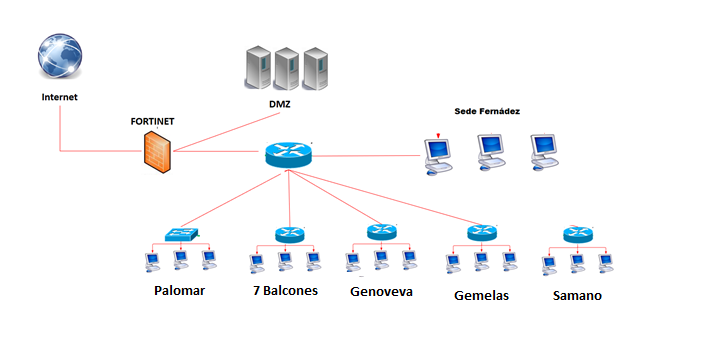 SERVICIOS DE OPERACIÓNPrincipales proveedoresMESA DE SERVICIOSEl Soporte técnico a los usuarios internos del IDPC, se gestiona mediante la Mesa de Ayuda ProactivaNet que permite atender los requerimientos de en materia tecnológica.Las incidencias/peticiones se deben registrar en el portal de la Intranet en la Sección Mesa de Ayuda:ohttp://apolo:86/proactivanet/portal/default.pawLos usuarios que pueden registrar la incidencia son los mismo creados en el Directorio Activo del IDPC que corresponden a los usuarios de Dominio, deben ingresar el asunto, la solicitud y la ubicación. Posteriormente el profesional o técnico del área de Sistemas, selecciona la incidencia a resolver, hace el respectivo seguimiento y en el caso de generar documentación relacionada se adjunta al caso.Esta herramienta, nos permite generar reportes de las incidencias realizadas y gestionadas, mes a mes, con diferentes filtros, que nos permite tener un indicador claro relacionado con la prestación de servicio de Soporte.PROCEDIMIENTOS DE GESTIÓNEn el marco del proceso de Gestión de Sistemas de Información y Tecnología,  se tienen definidos los siguientes lineamientos y estándares de operación:Manual de seguridad de la información.Plan de Tratamiento de Riesgos de Seguridad y Privacidad de la InformaciónPlan de Seguridad y Privacidad de la InformaciónY se cuenta con los siguientes procedimientos:Procedimiento Atención de requerimientos de recursos Tecnológicos.Procedimiento Backup y Restauración de la Información.MODELO DE PLANEACIÓNMAPA DE RUTA DE TISe identificaron diferentes actividades que se definirán  en el Mapa de Ruta:PLAN DE PROYECTOS DE TICon el fin de garantizar los recursos para la implementación del PETI el Instituto contempla componentes de TI en los proyectos de inversión, en los cuales se definen las actividades a desarrollar en el corto y mediano plazo, de acuerdo con las líneas de acción, actividades, entregables e indicadores que permiten medir el cumplimiento de los objetivos establecidos.Los proyectos de gestión de TI del Instituto Distrital de Patrimonio Cultural están incluidos en los proyectos de inversión del Plan de Desarrollo Distrital 2016-2020:1110: Fortalecimiento y Mejoramiento de la Gestión Institucional,1107: Divulgación y apropiación del patrimonio cultural del distrito capital.Enmarcados en los siguientes componentes y líneas de acción:Desarrollo, Fortalecimiento y Mantenimiento de Sistemas de Información.El desarrollo de nuevos sistemas de información en el marco del PDD “Bogotá Mejor para Todos” como soporte al desarrollo de la temática ambiental competencia del IDPC manejando el ahorro suficiente de energía, manejo de certificaciones de energía, certificaciones medio ambiente, actividades de ahorro de energía., gestión adecuada de residuos electrónicos según decreto 4741 de 2005.El fortalecimiento de los actuales sistemas de información misionales y de apoyo en el desarrollo de nuevas funcionalidades, nuevas versiones.Mejoramiento de arquitecturas actuales.Soporte y mantenimiento de las aplicaciones que apoyan la administración de la plataforma actual y los servicios de TI.Soporte y mantenimiento por medio de una mesa de Ayuda.Infraestructura Tecnológica, Informática y de Comunicaciones.Mejoramiento y mantenimiento de la infraestructura actual como apoyo directo a las funciones de la entidadEstablecimiento de políticas y procedimientos de uso de las tecnologías de información y comunicaciones (TIC) en la Entidad, protocolos de mantenimiento preventivo y correctivo.Mejoramiento de la infraestructura de la cobertura inalámbrica y el apoyo de sus sistemas de información.Fortalecimiento de los Centros de Cómputo actuales.Evaluación para la adquisición de servicios en la nube.Mejoramiento continuo de la atención a la ciudadanía mediante la implantación de TIC. Acceso a servicios y trámites WEBDe acuerdo con lo anterior, se definieron los siguientes proyectos de gestión de TI.PROYECTO_1. Actualización de la plataforma tecnológica de la entidadPROYECTO_2. Fortalecimiento y sostenibilidad del Sistema Integrado de Gestión – Implementación OrfeoPROYECTO_3. Fortalecimiento de las plataformas web y correo electrónico de la entidadPROYECTO_4. Sistema de respaldo de datos (Backup)PROYECTO_5. Actualización de versión Sistema de Mesa de ayuda (Helpdesk)PROYECTO_6. Modelo de Seguridad y Privacidad de la InformaciónPROYECTO_7. Actualización y proyección de Documentación-Proceso de Apoyo de Gestión de Sistemas de InformaciónPROYECTO_8. Implementación de Gobierno DigitalPROYECTO_9. Sistema Integrado de Conservación de documentos DigitalesPLAN DE DIVULGACIÓN DEL PETICon el fin de dar a conocer el Plan Estratégico de Tecnologías de la Información PETI y fomentar el uso adecuado y la  apropiación de las TI, se diseñarán y desarrollarán campañas informativas y de sensibilización sobre los objetivos y diferentes componentes identificados, a través de la Intranet y el correo institucional. Así mismo, periódicamente se presentarán los avances de la ejecución del PETI al Comité Directivo.CONTROL DE CAMBIOSCRÉDITOSTÉRMINODEFINICIÓNAcuerdo de Nivel de Servicio (ANS)Un Acuerdo de Nivel de Servicio (ANS) es un convenio entre un proveedor de servicios de TI y un cliente. Describe las características del servicio de TI, los niveles de cumplimiento y las sanciones, y especifica las responsabilidades del proveedor y del cliente. Un ANS puede cubrir múltiples servicios de TI o múltiples clientes.ÁmbitoÁrea o temática que aborda un dominio y que agrupa temas comunes dentro del domino. Es la segunda capa del diseño conceptual del Marco de Referencia de AE.Arquitectura de InformaciónDefine la estructura con la cual está representada y almacenada la información de una organización, lo mismo que los servicios y los flujos de información existentes y que soporta. Incluye el modelo conceptual, el modelo de indicadores, los componentes de información y sus relaciones, y la representación lógica y física de los datos, entre otros. Esta arquitectura expresa también la relación que tiene con la arquitectura misional y con las demás arquitecturas de TI.Arquitectura de Servicios TecnológicosTambién es conocida como Arquitectura de infraestructura. Incluye todos los elementos de TI que soportan la operación de la institución, entre los que se encuentran la plataforma hardware, la plataforma de comunicaciones y el software especializado (sistema operacional, software de comunicaciones, software de integración y manejadores de bases de datos, software de seguridad, entre otros).Catálogo de componentes de informaciónEs el inventario detallado y documentado del conjunto de componentes de información que tiene una institución o sector.Componente de TIHace referencia a cualquier elemento de TI (software, hardware o componente de información) de una institución, lo mismo que a sus procesos, capacidades y servicios.Estrategia TIEs el conjunto de principios, objetivos y acciones concretas que reflejan la forma en la cual una entidad decide utilizar las Tecnologías de la Información para permitir el logro de su misión de una manera eficaz. La Estrategia TI es una parte integral de la estrategia de una entidad.IndicadorEn el contexto de la informática, un indicador es una medida de logro de algún objetivo planteado.Política de TIEs una directriz u orientación que tiene el propósito de establecer pautas para lograr los objetivos propuestos en la Estrategia de TI. Las políticas son usadas para dirigir las decisiones, para asegurar la consistencia y el apropiado desarrollo e implementación de los procesos, estándares, roles, actividades y servicios de TI.Servicio TecnológicoEs un caso particular de un servicio de TI que consiste en una facilidad directamente derivada de los recursos de la plataforma tecnológica (hardware y software) de la institución. En este tipo de servicios los Acuerdos de Nivel de Servicio son críticos para garantizar algunos atributos de calidad como disponibilidad, seguridad, confiabilidad, etc.ValorEn un contexto organizacional, generar y entregar valor significa, en general, proveer un conjunto de servicios y productos para facilitarle a alguien el logro de un objetivo. TI genera y entrega valor a una institución mediante la implementación de los servicios de TI. La entrega de valor es una medida abstracta, difícil de cuantificar directamente, pero que se puede calcular con el ahorro en esfuerzo o el aumento en la calidad del objetivo institucional que apoya.NORMADESCRIPCIÓNDecreto 680 de Agosto 31 2001Por el Cual  se  modifica  la  Comisión  Distrital  de SistemasDirectiva Presidencial 02 de 2002Respeto   al   derecho   de   autor   y   los   derechos conexos, en lo referente a utilización de programas de ordenador (software)Ley 1032 de 2006A través de esta modificación, se han aumentado las penas de prisión y las multas en: La prestación, acceso o uso ilegales de los servicios de telecomunicaciones, las violaciones a los derechos patrimoniales de autor y derechos conexos; violación a los mecanismos de protección de derechos de autor y de derechos conexos y otras defraudaciones. Así mismo se han aumentado las penas para las violaciones a los derechos de propiedad industrial y la prestación, acceso o uso ilegal de servicios de telecomunicacionesLey 23 de 1982Sobre derechos de autorLey 44 de 1993Modificación ley 23 de 1982 derechos de autorDecreto 053 de 15 de febrero de 2002Por el cual se crea el Comité para la implementación del Número Único de Emergencias y Seguridad del Distrito Capital, del cual forma parte el Secretario Técnico de la CDS.Directiva Distrital 002 de Marzo 8 de 2002Reglamenta la formulación de proyectos informáticos y de comunicaciones. El Alcalde Mayor asignó a la Comisión Distrital de Sistemas la función de evaluar la viabilidad técnica y la pertinencia de la ejecución de los proyectos informáticos y de comunicaciones de impacto interinstitucional o de costo igual o mayor a 500 SMLV, previa a la inscripción de los mismos ante el Departamento Administrativo de Planeación DistritalAcuerdo 057 de Abril 17 de 2002Por el cual se dictan disposiciones generales para la implementación del sistema Distrital de Información – SDI, se  organiza  la  Comisión  Distrital  de Sistemas, y se dictan otras disposiciones.Circular  66  de  11  de  agosto  de 2002Las  entidades  que  tengan  inscritos  o  pretendan inscribir proyectos informáticos y de comunicaciones de impacto interinstitucional o de costo igual o mayor a 500 SMLV y que estén solicitando recursos dentro del proceso de programación presupuestal del 2003, deberán enviar a la Comisión Distrital de Sistemas a más tardar el próximo Viernes 13 de septiembre los proyectos y las solicitudes de estudios de viabilidad, acompañadas de la siguiente documentaciónDecreto 397 de 17 de septiembre de 2002Delegar  en  el  Secretario  General  de  la  Alcaldía Mayor de Bogotá las atribuciones conferidas al Alcalde Mayor en el Acuerdo 57 de 2002 como presidente de la Comisión Distrital de Sistemas, y las demás funciones que se requieran en el ejercicio de esta atribuciónResolución  001  de  Noviembre  7 de 2003Por la cual se establece el reglamento interno de la Comisión Distrital de Sistemas.Acuerdo 130 de 7 de diciembre de 2004Por medio del cual se establece la infraestructura integrada de datos espaciales para el Distrito Capital y se dictan otras disposicionesDirectiva 005 del 12 de Junio de 2005Por  medio  de  la  cual  se  adoptan  las  Políticas Generales de Tecnología de Información y Comunicaciones aplicables al Distrito Capital.Directiva 305 de 20 de Octubre de 2008Por la cual se expiden políticas públicas en materia de TIC’s, respecto a planeación, seguridad, democratización, calidad, racionalización del gasto, conectividad, infraestructura de datos espaciales y software libreResolución 378 de 2008Por  la  cual  se  adopta  la  guía  para  el  diseño  y desarrollo   de   sitios   WEB   de   las   entidades   y organismos del distrito CapitalDecreto 1151 de 2008Por el cual se establecen los lineamientos generales de la Estrategia de Gobierno en Línea de la República de Colombia, se reglamenta parcialmente la Ley 962 de 2005, y se dictan otras disposicionesLey 527 de 1999Por  medio  de  la  cual  se  define  y  reglamenta  el acceso y uso de los mensajes de datos, del comercio electrónico y de las firmas digitales, y se establecen las entidades de certificación.Decreto 1747 de 2000Por el cual se reglamenta parcialmente la Ley 527 de 1999, en lo relacionado con las entidades de certificación, los certificados y las firmas digitales.Ley 1437 de  2011Por la cual se expide el Código de Procedimiento Administrativo y de lo Contencioso Administrativo Documentos Electrónicos.Ley 1341 de 2009Las entidades de certificación, los certificados y las firmas digitalesLEY 1712 DE 2014Por medio de la cual se crea la Ley de Transparencia y del Derecho de Acceso a la Información Pública Nacional y se dictan otras disposicionesDecreto 2573 de 2014Por el cual se establecen los lineamientos generales de la Estrategia de Gobierno en línea, se reglamenta parcialmente la Ley 1341 de 2009 y se dictan otras disposiciones.Decreto 103 de 2015Por el cual se reglamenta parcialmente la ley 1712 de 2014 y se dictan otras disposiciones.Decreto 1078 del 26 de mayo de 2015Por medio del cual se expide el Decreto Único Reglamentario del Sector de Tecnologías de la Información y las Comunicaciones.NTC ISO/IEC 17799 (ISO 27002)Guía de buenas prácticas que describe los objetivos de control y controles recomendables en cuanto a seguridad de la información.NTC-ISO/IEC 27001Es la norma principal de requisitos de un Sistema de Gestión de Seguridad de la Información.DECRETO 415 DE 2016Por el cual se adiciona el Decreto Único reglamentario del sector de la Función Pública, Decreto 1083 de 2015, en lo relacionado con la definición de lineamientos para el fortalecimiento institucional en materia de tecnologías de la información y las comunicaciones"; el cual exhorta a las entidades territoriales a adoptar lineamientos que las entidades estatales deben tener en cuenta para el fortalecimiento institucional y ejecución de los planes, programas y proyectos de tecnologías y sistemas de información en la respectiva entidad.RESOLUCIÓN MINTIC 3564 DE 2015Por la cual se reglamentan aspectos relacionados con la Ley de Transparencia y Acceso a la Información PúblicaDecreto 728 de 5 de mayo de 2017Por el cual se adiciona el capítulo 2 al título 9 de la parte 2 del libro 2 del Decreto Único Reglamentario del sector TIC, Decreto 1078 de 2015, para fortalecer el modelo de Gobierno Digital en las entidades del orden nacional del Estado colombiano, a través de la implementación de zonas de acceso público a Internet inalámbrico.CONPES 2790 de 1995Gestión Pública orientada a resultadosDecreto Ley 2150 de 1995Estatuto Anti-trámitesCONPES 3072 de 2000Agenda de ConectividadLey 1712 de 2014Ley de Transparencia y del Derecho de Acceso a la Información Pública NacionalDecreto 1747 de 2000Entidades de certificación, los certificados y las firmas digitalesDecreto 019 de 2012Suprimir o reformar regulaciones, procedimientos y trámites innecesarios existentes en la Administración PúblicaNTC 5854 de 2012Accesibilidad a páginas web Decreto 2364 de 2012Firma electrónicaDecreto 3816 de 2003Comisión Intersectorial de Políticas y de Gestión de la Información para la Administración PúblicaDecreto 235 de 2010Intercambio de información entre entidades para el cumplimiento de funciones públicasLey 1266 de 2008Disposiciones generales de habeas data y se regula el manejo de la informaciónLey Estatutaria 1581 de 2012Protección de datos personalesOportunidadesFortalecer el  área de tecnología de la información.Ampliar la capacidad de  la solución de backup para brindar la continuidad del negocio.Fortalecer las políticas de Backups para resguardar la información del IDPC.Amplia cobertura y accesibilidad a las redes de comunicación, especialmente Internet.Compra de UPS para las sedes que presentan fluctuaciones y fallas eléctricas constantes. Cambiar la tipología de red de IPV4 a una tipología de mayor seguridad a IPV6Compra de equipos tecnológicos como computadores de última tecnología.AmenazasObsolescencia de equipos de tecnologíaPérdida de capacidad tecnológica por sistemas operativos que pierdan soporte por parte del fabricante. Daños constantes a los equipos tecnológicos por la deficiencia de corriente.Perdida de información institucional.Interrupciones constantes en el servicio.Falta de disponibilidad de aplicaciones críticas para las labores diarias.FortalezasExiste	conciencia y compromiso en la organización respecto a la incorporación de TIC a los procesos.Se cuenta con un firewall (Fortigate) para el filtrado de contenido web en los servicios.Actualización y utilización de servicios intranetPágina Web institucional e Intranet en proceso de actualización y mejora para llegar a los usuarios que consultan y utilizan servicios en la entidad.Servidor DHCP con políticas de administración para la conexión a la red institucional.Solución de backup Implementada.Unificación del canal de datos entre las diferentes sedes del IDPC.Antivirus centralizado por consola.DebilidadesNo existe personal de planta en el área de sistemas.El Centro de Cómputo no cumple con los requerimientos de operatividad y seguridadSe ve manejo físico de la información, a pesar de la existencia de un sistema de información de Gestión documental, incrementando el riesgo de pérdida.Computadores obsoletos para las labores diarias de los funcionarios.Objetivo 1Fomentar la apropiación social del patrimonio cultural tangible e intangibleObjetivo 2Gestionar la recuperación de Bienes y Sectores de Interés Cultural en el Distrito Capital.Objetivo 3Promover la inversión pública y privada con el fin de garantizar la sostenibilidad del patrimonio cultural.Objetivo 4Divulgar los valores de patrimonio cultural en todo el Distrito Capital.Objetivo 5Fortalecer la gestión y administración institucional.Estrategia 1.Mejoramiento de la infraestructura tecnológica, para permitir a los usuarios internos del IDPC la realización de sus labores de forma ágil y sencilla. .Estrategia 2.Crear políticas de estandarización que permitan compartir información con otras Entidades del Distrito o la Nación de una forma eficaz, eficiente y efectiva.Estrategia 3.Automatizar varios procesos en todas las subdirecciones y/o oficinas del IDPC. Con ayuda de desarrollos informáticos internos.Estrategia 4.Aumento de los canales de comunicación, página web y correo.Estrategia 5.Identificación, desarrollo e implementación de sistemas de información, automatizados que apoyen las políticas generales de la entidad, específicamente en lo concerniente a las políticas de: Calidad, imagen corporativa, de información y comunicación pública, de gestión documental, de servicio al ciudadano y participación ciudadana.Estrategia 6.Crear, actualizar, divulgar e implementar los procesos y procedimientos en el IDPC para garantizar la calidad del origen, procesamiento y entrega de la información complementándolas con políticas de capacitación.Estrategia 7.Actualizar y aplicar políticas de seguridad informática que contemplen la integridad, disponibilidad, privacidad, control, autenticidad, utilidad y garanticen la protección de la información.Estrategia 8.Proceso de actualización del Sistema ORFEO a la versión 3.8.4. Y por tanto podrá realizar la gestión y archivo de los documentos electrónicamente. En el momento se está trabajando en las capacitaciones a los usuarios y su puesta en marchaEstrategia 9.Actualizar la tipología de red con la que actualmente cuenta en Instituto de IPV4 a una tipología con características de seguridad muchas más avanzadas, IPV6Estrategia 10.Ejecutar el plan de mantenimiento correctivo y preventivo a equipos PC, impresoras y software, y todos aquellos elementos que integran la plataforma tecnológica de la entidad.Estrategia 11.Fortalecer y ampliar la solución del sistema de respaldo de datos (Backup), acorde al crecimiento de los sistemas y servicios informáticos del IDPC garantizando niveles apropiados de disponibilidad de la información.Estrategia 12.Participar en las iniciativas de Gobierno Digital, presentadas por la Alta Consejería de las TICs, y el MINTIC, para la transferencia de conocimiento y la búsqueda de soluciones que involucren las TICS, para recolectar las especificaciones de  un sistema de información geográfica.APLICACTIVOFUNCIONPREDISPresupuesto DistritalOPGETOperación y gestión de tesoreríaSCHIPRendición de Informes a la Contaduría General de la NaciónSIIGOSoftware ContableSEGPLANSeguimiento a los planes de inversión del sector distritalORFEOSistema de Gestión DocumentalPACPlan Anual de cajaPROACTIVANETSoftware de Mesa de ayudaSIVICOF -STORM USERSoftware para el reporte y validación de Informes, contraloría BogotáWORDPRESSSistema de gestión de contenidos CMS (Página e intranet)CONSTRUPLANSoftware que permite la elaboración de presupuesto de obras.MILENIOSoftware de NominaARCGISSoftware que permite captura, edición, análisis, publicación de información geográfica, además de , generación de salidas gráficas.KOHA Software para catalogar Base de Datos del CENDOC -IDPC.ÍtemDescripción1Rack de Comunicaciones2UPS PowerSun (20 kva y 15 Kva)3Servidor DELL Power Edge R2304Servidor Huawei 2288H  V55Servidor HP ProLaint DL180 G6 Special6Servidor IBM X3550 M47Servidor DATTO Backup9Swich LAYER 2 ADM 48 P10Swich HP connect 1920 48 p11Swich HP connect 1920 48 p12ROUTER LINKSYS WIRELESSMARCA PCSEDEIMAC7 BALCONESIMAC7 BALCONESMac Book Pro7 BALCONESLENOVO7 BALCONESJANUS7 BALCONESHP7 BALCONESJANUS7 BALCONESJANUS7 BALCONESHP7 BALCONESCOMPUMAX7 BALCONESJANUS7 BALCONESDELL optiplex 70507 BALCONESJANUS7 BALCONESHP7 BALCONESLENOVO7 BALCONESDELL 7607 BALCONESHP7 BALCONESHPCADELHPCADELHPCADELHPCASA SAMANOCOMPUMAXCASA SAMANODELL 760CASA SAMANOLENOVOFERNANDEZHPFERNANDEZDELLFERNANDEZHPFERNANDEZDELL 760FERNANDEZDELL 760FERNANDEZDELLFERNANDEZLENOVOFERNANDEZDELL 760FERNANDEZHPFERNANDEZDELLFERNANDEZHPFERNANDEZDELL 760FERNANDEZHPFERNANDEZJANUSFERNANDEZHPFERNANDEZHPFERNANDEZDELL 760FERNANDEZDELL 760FERNANDEZLENOVO FERNANDEZDELL 760FERNANDEZDELL 760FERNANDEZHPFERNANDEZLENOVO FERNANDEZDELL 760FERNANDEZHPFERNANDEZDELL 760FERNANDEZDELL 760FERNANDEZLENOVOFERNANDEZDELL 760FERNANDEZHPFERNANDEZDELLFERNANDEZJANUSFERNANDEZHPFERNANDEZHPFERNANDEZHPFERNANDEZDELL 7060FERNANDEZCOMPUMAXFERNANDEZLENOVOFERNANDEZHPFERNANDEZHPFERNANDEZHPFERNANDEZJANUSFERNANDEZDell 760FERNANDEZDELL  LatitudFERNANDEZHPFERNANDEZLENOVOFERNANDEZLENOVOFERNANDEZJANUSFERNANDEZJANUSFERNANDEZLenovoFERNANDEZHPGEMELASJANUSGEMELASHPGEMELASHPGEMELASLENOVOGEMELASHPGEMELASHPGEMELASCOMPUMAXGEMELASJANUSGEMELASDELLGEMELASPC SMARTGEMELASHPGEMELASHPGEMELASHPGEMELASLENOVOGEMELASLENOVOGEMELASDELL 760GEMELASDELL 760GEMELASLENOVOGEMELASDELL 760GEMELASDELL 760GEMELASJANUSGEMELASLENOVOGEMELASLENOVOGEMELASHPGEMELASDELL 760GEMELASCOMPUMAXGEMELASLENOVOGEMELASDELLGEMELASHP GEMELASLENOVOGEMELASHPGEMELASHPGEMELASLENOVOGEMELASDELL 760GEMELASDELL 760GEMELASDELL 760GEMELASDELL 740GEMELASJANUSGEMELASDELL 760GEMELASHPGEMELASDELL VostroGEMELASDELL 760GEMELASLENOVOGEMELASDELL 740GEMELASJANUSGEMELASHPGEMELASPC SMARTGEMELASPC SMARTGEMELASLENOVOGEMELASDELLGEMELASLENOVOGEMELASDELLGEMELASHPGEMELASHPGEMELASJANUSGEMELASHPGEMELASHPGEMELASJANUSGEMELASHPGEMELASCOMPUMAXGEMELASJANUSGEMELASDELL 760GEMELASDELL 760GEMELASCOMPUMAXGEMELASJANUSGEMELASDELLGEMELASDELLGEMELASCOMPUMAXGEMELASDELLGEMELASCOMPUMAXGEMELASJANUSGEMELASLENOVOGEMELASJANUSGEMELASLENOVOGENOVEVADELL 760GENOVEVALENOVOGENOVEVAHPGENOVEVALENOVOGENOVEVACOMPUMAXGENOVEVAHPGENOVEVAJANUSGENOVEVADELL 760GENOVEVACOMPUMAXGENOVEVAIMACGENOVEVAJANUSGENOVEVAJANUSGENOVEVALENOVOGENOVEVALENOVOGENOVEVAJANUSGENOVEVALENOVOGENOVEVAJANUSGENOVEVAHPPALOMARJANUSPALOMARHPPALOMARHPPALOMARHPPALOMARHPPALOMARHPPALOMARHPPALOMARDELLPALOMARHPPALOMARLENOVOPALOMARDELL PALOMARDELLPALOMARHPPALOMARCOMPUMAXPALOMARHPPALOMARDELL 760PALOMARDESCRIPCIONTotalIMPRESORA CODIGO DE BARRAS CAPTURA E IMPRESION    1IMPRESORA H P  CC494A P4525 CON TONER CE260A CE2621IMPRESORA H P  CE 991A AUTO DUPLEXER CF062A CON TO1IMPRESORA H P  LASERJET M602 826Z                 1IMPRESORA HP 1300 N                               2IMPRESORA HP INKJET 2800 54PPM N 21 PPM           1IMPRESORA HP LASERT JET P4015 ALTO RENDIMIENTO    1IMPRESORA HP LASERTJET P3015DN                    1IMPRESORA HP LASET JET P2055dn                    1IMPRESORA HP OFFICEJET PRO8620                    1IMPRESORA HP OJ RPO 7119 TABLOIDE                 1IMPRESORA LASER                                   1IMPRESORA LASERT JET 1200                         1IMPRESORA LEXMARK                                 1IMPRESORA LEXMARK 40G0310 MONOCRO MS812DN         2IMPRESORA LEXMARK LASSER MONOCROMATICA T642N 1IMPRESORA LEXMARK MX410 35S5701                   1IMPRESORA PLOTTER T730 HP DESIGNJET               1IMPRESORA PLOTTER T830 HP DESIGNJET               1IMPRESORA XEROX 3250 DN                           1IMPRESORA ZEBRA GK 420T USB                       1Total general23DESCRIPCIONTotalLIC MICROSOFT WINDOWS SERVER STD 2003 R2 USER C1ADOBE CLOUD       5ADOBE PHOTOSHOP                6SKETCHUP PRO                   5PDF PRO3ADOBE ILUSTRATOR                       2PROJECT   1AUTOCAD                5ARCGIS       5CONSTRUPLAN    3LICENCIA GOOGLE APPS FOR BUSINESS                 1LICENCIA GOOGLE APPS BASIC                1LICENCIA KASPERSKY BUSINESS SPACE                 1LICENCIA OFFICE 2010 OLP GOV                      4LICENCIA OFFICE STAD 2013 OLP GOBIERNO            11LICENCIA OFFICESTD 2010 OLP NL GOV (10 MOL)       1LICENCIA WINDOWS SERVER 2008 R2                   1WINPRO 10 SGNL OLP NL LEGISLATION GETGENUINE      79Total general135Nro.Descripción de conceptos1UTM- FortiGate-100D2Antivirus Kaspersky Endpoint Security for Business - Select - Governmental.CantidadDescripción1Internet Dedicado 100 MB1Canal de Datos.4Puntos de Canal de Datos.ProveedorServicioETBServicio de InternetCanales de datosHostingTelefonía IPGAMMA INGENIEROSSoporte Firewall FortinetSoporte consola Antivirus Kaspersky Endpoint Security for Business - Select - Governmental.ETB - SHDSoporte aplicativo ORFEO, PREDIS, OPGET, PAC, ETCTECHNOLOGY WORDArriendo de Equipos de Cómputo.EFORCERSCorreos Electrónicos.DIS3TECHSolución de Backup DattoSOLUTION COPYArrendamiento de ImpresorasITEMPROYECTOS DEFINIDOS1Actualización de la plataforma tecnológica de la entidad1.1Estructuración de procesos Plan Anual de Adquisiciones-PAA1.1.1Suministros1.1.2Licencias1.1.3Equipos1.2Cambio de topología de red de IPV4 a IPV62Fortalecimiento y sostenimiento del Sistema Integrado de Gestión, mediante la Implementación en su totalidad y actualización del sistema de Gestión Documental ORFEO.2.1Implementación y Soporte Técnico de Orfeo2.2Instalación de fuente de Orfeo-Usuarios Finales2.2.2Generar guía2.3Gestión de Página de Contenidos de Orfeo2.4Reportes y Seguimiento Orfeo2.5Análisis de Mejoras de Orfeo3Fortalecimiento de las plataformas web y correo electrónico de la entidad3.1Ajuste de la plataforma de administración de correos electrónicos3.2Reportes de Correos IDPC3.3Gestión de Correos3.4Gestión Drive3.5Gestión de la Intranet4Sistema de respaldo de datos (Backup)4.1Ampliación capacidad del sistema de Backup actual4.2Fortalecer copias de seguridad de usuario final4.3BackUp de Sistema Operativo Linux5Sistema de Mesa de ayuda (helpdesk)5.1Prestar Soporte a Usuarios5.2Gestionar Mesa de Ayuda5.3Gestionar Inventario5.4Reportes para Indicadores6Modelo de Seguridad y Privacidad InformaciónMSPI6.1Cambio de clave del servidor de dominio6.2Despliegue de la actualización del Antivirus en los equipos del IDPC6.3Gestión de Firewall6.4Gestión Token/Firmas Autorizadas6.5Levantamiento de Información /Autodiagnóstico6.7Sensibilización y Socialización Temas de Seguridad7Actualización y proyección de Documentación-Proceso de Apoyo de Gestión de Sistemas de Información7.1Revisión del Estado Actual7.2Actualización del proceso y los procedimientos de Informática7.3Actualización de Documentos SIG7.4Actualización del PETI8Implementación de Gobierno Digital8.1Conocer la política8.2Planear8.3Implementar8.4Medir9 Sistema Integrado de Conservación de Documentos Digitales9.1Revisión del Estado Actual - Diagnóstico9.2Revisar el Contexto, Conservación documental y Preservación digital a largo plazo9.3Mesas de Trabajo conjuntas con Archivistas del IDPC- Identificar el Inventario Documental y Clasificar los documentos que deben ser preservados de manera digital a largo plazo.9.4Formulación del Plan de Conservación para el IDPC según los lineamientos del Archivo Distrital para Preservación de Documentos Digitales.9.5Definir un cronograma - acciones a realizar9.6Ejecutar actividades establecidas9.7Seguimiento y mejora al SICDESCRIPCIÓN DEL PROYECTO:Tiempo:2017 - 2020OBJETIVOS A ALCANZAR CON EL PROYECTO. Estrategia a la que contribuye, o debilidad o amenaza que combate o soluciona:Contar con una plataforma tecnológica de acuerdo con las necesidades de la entidad.Desarrollar acciones para fortalecer la infraestructura operativa y tecnológica de la entidad.ENTREGABLES DEL PROYECTOEquipos de cómputo, impresoras, equipos activos, base de datos y software especializado y de oficina.INDICADORES BÁSICOS DEL LOGRO DE LOS OBJETIVOS DEL PROYECTONúmero de equipos activos de red implementados / número de equipos activos de red a implementar *100Número de equipos (impresoras, PC) en producción / Número de equipos (impresoras, PC) proyectadasSoftware especializado en producción / software especializado proyectados.FACTORES CRÍTICOS DE ÉXITO DEL PROYECTOAsignación de recursos para el desarrollo del proyecto.DESCRIPCIÓN DEL PROYECTO:Tiempo:2019OBJETIVOS A ALCANZAR CON EL PROYECTO. Estrategia a la que contribuye, o debilidad o amenaza que combate o soluciona:Diseñar nuevas estrategias para fortalecer la infraestructura tecnológica del Instituto.Disminuir de manera centralizada y normalizada las comunicaciones internas y externas con el fin de controlar de manera ágil y oportuna las comunicaciones enviadas y recibidas por las dependencias del IDPC.ENTREGABLES DEL PROYECTOSistema de gestión documental articulado con el PGD y PINAR.Equipos apropiados para la administración del Sistema de Gestión DocumentalInformación centralizada y digitalizada.INDICADORES BÁSICOS DEL LOGRO DE LOS OBJETIVOS DEL PROYECTOSistema de gestión Documental implementado / Sistema de Gestión Documental requeridoFACTORES CRÍTICOS DE ÉXITO DEL PROYECTOApoyo a nivel Directivo.Asignación de recursos para la implementación del Sistema de Gestión Documental en su totalidad.DESCRIPCIÓN DEL PROYECTO:Tiempo:2017 - 2020OBJETIVOS A ALCANZAR CON EL PROYECTO. Estrategia a la que contribuye, o debilidad o amenaza que combate o soluciona:Aumentar y canalizar una mayor demanda para el área o áreas base de la institución mediante la utilización de tecnología WEB. Migrar toda la plataforma de correo contratada a Google App.ENTREGABLES DEL PROYECTOPágina Web en funcionamiento.Intranet.Correo electrónico en funcionamientoCorreo electrónico con capacidad óptima para el envío y recepción de correos.INDICADORES BÁSICOS DEL LOGRO DE LOS OBJETIVOS DEL PROYECTOPorcentaje de avance en el estudio de procesos y servicios que pueden ofertarse a través de portal WEB.Número de servicios ofertados y actualizados en página WEB/ Número de Servicios a ofertarse y actualizarse *100FACTORES CRÍTICOS DE ÉXITO DEL PROYECTOAsignación de recursos para el desarrollo del proyectoCompromiso con la áreas generadoras de  InformaciónDESCRIPCIÓN DEL PROYECTO:Tiempo:2019-2020OBJETIVOS A ALCANZAR CON EL PROYECTO. Estrategia a la que contribuye, o debilidad o amenaza que combate o soluciona:Complementar y configurar el funcionamiento de un sistema de respaldo de datos (Backup), acorde al crecimiento de los sistemas y servicios informáticos del IDPC garantizando niveles apropiados de disponibilidad de la información. ENTREGABLES DEL PROYECTOUna red de área de almacenamiento Información Salvaguardada.INDICADORES BÁSICOS DEL LOGRO DE LOS OBJETIVOS DEL PROYECTONro. de backups realizados / Nro. de Backups programadosFACTORES CRÍTICOS DE ÉXITO DEL PROYECTOAsignación de recursos para el desarrollo del proyectoDESCRIPCIÓN DEL PROYECTO: Tiempo:2019 - 2020OBJETIVOS A ALCANZAR CON EL PROYECTO. Estrategia a la que contribuye, o debilidad o amenaza que combate o soluciona:Aplicación para mesa de ayuda (HELPDESK) y como base de gestión de conocimiento.ENTREGABLES DEL PROYECTOSoporte automatizado.INDICADORES BÁSICOS DEL LOGRO DE LOS OBJETIVOS DEL PROYECTONúmero de casos solucionados mensualmente y respondidos en herramienta Helpdesk / número de casos a solucionarseFACTORES CRÍTICOS DE ÉXITO DEL PROYECTOAsignación de recursos para el desarrollo del proyecto.DESCRIPCIÓN DEL PROYECTO:Tiempo:2018-2019OBJETIVOS A ALCANZAR CON EL PROYECTO. Estrategia a la que contribuye, o debilidad o amenaza que combate o soluciona:Establecer los detalles de cómo se realizará la implementación de la seguridad de la información en cada uno de los procesos de la entidad, estipulando directrices, tiempo y responsables para lograr un adecuado proceso de gestión, administración y evaluación del Modelo de seguridad de informaciónENTREGABLES DEL PROYECTOLos productos definidos en cada faseINDICADORES BÁSICOS DEL LOGRO DE LOS OBJETIVOS DEL PROYECTOFases realizadas/Fases ProgramadasFACTORES CRÍTICOS DE ÉXITO DEL PROYECTOAsignación de tiempo para el desarrollo del proyecto.DESCRIPCIÓN DEL PROYECTO:Tiempo:2019OBJETIVOS A ALCANZAR CON EL PROYECTO. Estrategia a la que contribuye, o debilidad o amenaza que combate o soluciona:Ajustar, Construir y Mejorar la documentación del Proceso de SistemasENTREGABLES DEL PROYECTODocumentos ActualizadosINDICADORES BÁSICOS DEL LOGRO DE LOS OBJETIVOS DEL PROYECTONúmero de documentos actualizados / número de documentos existentes.FACTORES CRÍTICOS DE ÉXITO DEL PROYECTOAsignación de tiempo para el desarrollo del proyecto.DESCRIPCIÓN DEL PROYECTO:Tiempo:2018-2019OBJETIVOS A ALCANZAR CON EL PROYECTO. Estrategia a la que contribuye, o debilidad o amenaza que combate o soluciona:Conocer, Planear, Implementar y Medir lo establecido en la política de Gobierno DigitalENTREGABLES DEL PROYECTOLos productos definidos en cada faseINDICADORES BÁSICOS DEL LOGRO DE LOS OBJETIVOS DEL PROYECTOFases realizadas / Fases establecidas en la PolíticaFACTORES CRÍTICOS DE ÉXITO DEL PROYECTOAsignación de recursos para el desarrollo del proyecto.DESCRIPCIÓN DEL PROYECTO:Tiempo:2019OBJETIVOS A ALCANZAR CON EL PROYECTO. Estrategia a la que contribuye, o debilidad o amenaza que combate o soluciona:Formular y ejecutar el Plan SIC para el Instituto en colaboración con el área de Archivo y Gestión Documental.ENTREGABLES DEL PROYECTOPlan de SIC para el IDPCINDICADORES BÁSICOS DEL LOGRO DE LOS OBJETIVOS DEL PROYECTONúmero de documentos digitales preservados / número de documentos digitales existentes.FACTORES CRÍTICOS DE ÉXITO DEL PROYECTOAsignación de tiempo para el desarrollo del proyecto.FechaVersiónNaturaleza del cambio09/02/20181Actualización Proyectos, Inventarios y Red Informática.31/07/20182Actualización Proyectos y Armonización con Política de Gobierno Digital y Modelo de Seguridad y Privacidad de la Información.22/01/20193Proyecto SIC agregado, actualización de información 2018 - Organización de Proyectos Cronograma28/01/20204Actualización de Formato y contenidoElaboróRevisóAprobóMary Rojas Contratista – Subdirección de Gestión Corporativa Cristian Velásquez - Profesionalcontratista Equipo SIG, Oficina Asesora de PlaneaciónMary Rojas Contratista – Subdirección de Gestión Corporativa Juan Fernando Acosta MirkowSubdirector de Gestión CorporativaAprobadoComité Institucional de Gestión y Desempeño del 28 de enero de 2020Comité Institucional de Gestión y Desempeño del 28 de enero de 2020